July 23, 2021A- 8923539R-2021- 3027405THE LYNCH LAW GROUPATTN LAUREN L MATHEWS501 SMITH DRIVE, SUITE 3CRANBERRY TWP PA 16066RE: A-2021-3025704 – Rate increase request of Clutter, Inc., 3526 Hayden Dr., Culver City, CA 90232To Whom It May Concern:On July 22, 2021, Freight Pa. P.U.C. No. 2 was filed for the Commission’s approval.  The filing was accepted for filing and docketed with the Public Utility Commission.  Freight Pa. P.U.C. No. 2 has been accepted and approved.  The proposed changes shall be effective as per August 21, 2021.  This case shall now be marked closed.  						Very truly yours,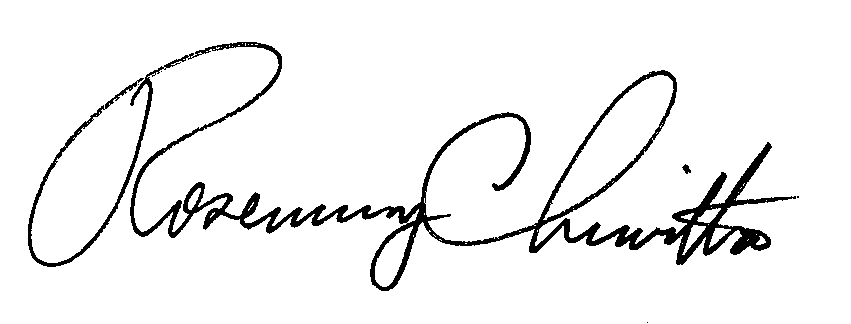 																			Rosemary Chiavetta						Secretary